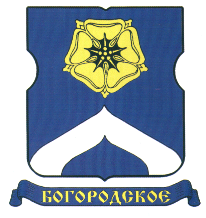 СОВЕТ ДЕПУТАТОВМУНИЦИПАЛЬНОГО ОКРУГА БОГОРОДСКОЕРЕШЕНИЕ18.07.2018  г. № 09/03О проекте планировки территории линейного объекта улично-дорожной сети - дороги и инженерные коммуникации для застройки микрорайона 18Б района БогородскоеНа основании части 2 статьи 69 Закона города Москвы от 25.06.2008 г. № 28 «Градостроительный кодекс города Москвы»,  пункта 23.1 части 1 статьи 8 Закона города Москвы от 06.11.2002 № 56 «Об организации местного самоуправления в городе Москве», Устава муниципального округа Богородское, обращения префектуры  Восточного административного округа города Москвы                     № 01-13-5309/18 от 17.07.2018 г. и обращения управы района Богородское города Москвы № БГ-14-815/8 от 17.07.2018 г., Совет депутатов муниципального округа Богородское решил:Принять информацию по проекту планировки территории линейного объекта улично-дорожной сети - дороги и инженерные коммуникации для застройки микрорайона 18Б района Богородское к сведению. Направить настоящее решение в Префектуру Восточного административного округа города Москвы, Департамент территориальных органов исполнительной власти города Москвы и управу района Богородское в течение 3 дней со дня его принятия. 3. Опубликовать настоящее решение в бюллетене «Московский муниципальный вестник» и разместить на официальном сайте муниципального округа Богородское www.bogorodskoe-mo.ru.4. Контроль за исполнением настоящего решения возложить на главу муниципального округа Богородское Воловика К.Е.Глава муниципального округа Богородское     	                                   К.Е. Воловик